MARKETING SCORECARD | 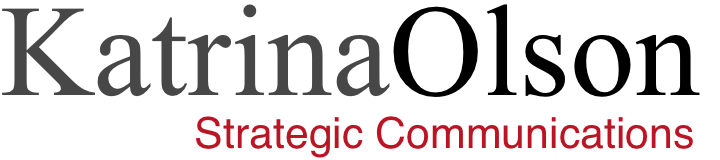 Providing this information will help me understand the strategy behind your marketing effort and allow me to more accurately evaluate your marketing effort. Answer the questions to the best of your ability. Don’t worry if you don’t have answers for every question. You can simply type your answers in the boxes. Thank you!Comments:What else would you like to tell me about this marketing effort? You can tell me more about the project background (how it came about), execution (how your implemented it) or challenges you faced.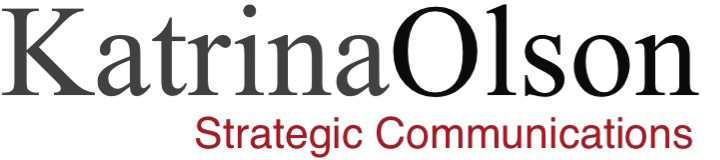 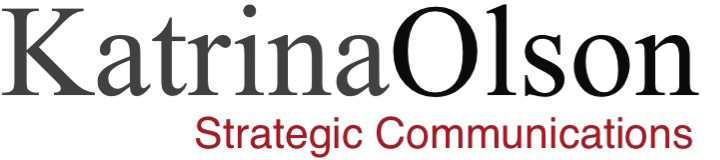 Company Name:			  Industry: 	              Your Name & Title: 		 Your Email: 		 Your Phone Number:Project/Piece Name: Medium (digital, print, broadcast):  Date Submitted:                      		 Meeting Scheduled:                      